Nauczyciel- mgr Natalia Kołc                                                                                                28.05.2020Pomoce nauczyciela-Agata Jońca, Magdalena KrasowskaGrupa IIZalecenia dla wychowanków do pracy w domu.Aromaterapia plus relaksacja , czyli przyjemne z pożytecznymAromaterapia rozumiana jest jako terapia przez zapach. Ważny jest efekt odprężenia i zrelaksowania. W tym celu wykorzystuje się naturalne olejki eteryczne. Możemy też wykorzystywać olejki do stymulacji przez dotyk podczas masażu. Zalecane olejki to : olejki cytrynowe, rozmarynowe lub w przypadku relaksacji  (olejki lawendowe, rumiankowe). Można też użyć olejku  melisowego, rumiankowego, sosnowego i lawendowego, rozmarynowego i tymiankowego,. Co jest więc potrzebne do domowej aromaterapii?Niezbędny będzie odpowiedni sprzęt w postaci kominka do aromaterapii. Działanie kominka jest proste – płomień świecy podgrzewa od dołu miseczkę z olejkiem aromaterapeutycznym, który, delikatnie parujący, wdychamy. Należy pamiętać, by w naczyniu umieścić właściwą mieszankę – nigdy sam olejek (będzie zbyt stężony i może działać drażniąco). Olejek do aromaterapii najlepiej wymieszać z wodą w proporcji: 4 krople na 150 ml wody. Sesja domowej aromaterapii powinna trwać około godziny – to czas, w którym należy się całkowicie odprężyć i "dać działać" olejkom. Możemy też dołączyć do tego domową  relaksację przy muzyce. Jak ją wykonać?Dziecko leży na plecach, w wygodnej pozycji.  Rodzic masuje dłonie dziecka poprzez  rysowanie palcem w wewnętrznej stronie dłoni, później przechodzi na grzbietową stronę – wykonuje głaskanie, rozcieranie, ponowne głaskanie, na końcu wraca do wewnętrznej części – gdzie robi głaskanie, rozcieranie, ugniatanie, oklepywanie.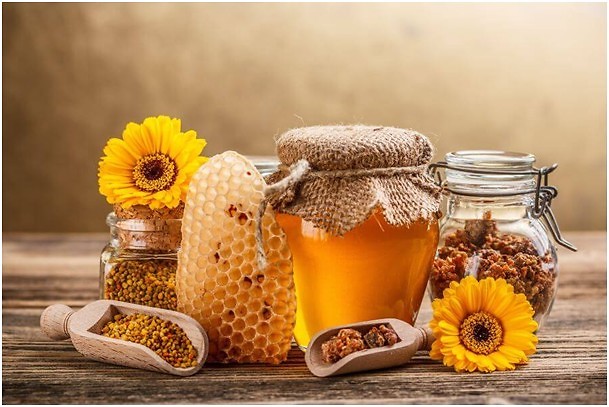 Bibliografia Aromaterapia jako wspomaganie w psychopedagogice. Autorstwa: A.  Hłobił i I. Piecuch.    http://www. akademia-zdrowia-i-urody.htmlhttp://www.,wykonaj-to-sam.htm